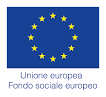 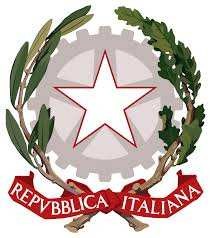 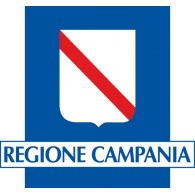 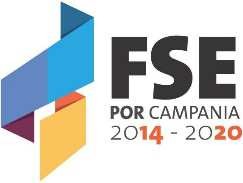 Allegato C - Autocertificazione dei destinatari attestante il possesso dei requisitiDICHIARAZIONE SOSTITUTIVA DI ATTO DI NOTORIETA'resa ai sensi dell’art. 46 del D.P.R. 445 del 28.12.2000Il/la sottoscritto/a  	(cognome e nome)nato a 	( ) il  	(luogo) (prov.) (data)residente nel Comune di 	( )(prov.)in Via 	n. , Cod. Fisc.  	tel. 	cell. 	mail  	consapevole di quanto prescritto in materia di dichiarazioni sostitutive dagli artt. 75 e 76 del DPRn. 445 del 28/12/2000 sez. V capo III in relazione alla responsabilità penale cui può andare incontro in caso di dichiarazione non veritiere, di informazione o uso di atti falsi, sotto la propria responsabilitàDICHIARADi essere residente o domiciliato/a in Regione Campania;Di essere ex percettore di indennità di sostegno al reddito scaduta dal 2014 al 2017 (in ogni caso prima	dell’avvio delle attività di pubblica utilità) e attualmente disoccupato/a e privo/a di sostegno al reddito;Di essere iscritto/a  al  competente Centro per l’Impiego di 	.Il/La sottoscritto/a dichiara inoltre, ai sensi dell'art. 13 del D.Lgs. n.196 del 30 giugno 2003, di essere stato informato/a che i dati personali contenuti nella presente dichiarazione saranno trattati, anche con strumenti informatici, esclusivamente nell'ambito del procedimento per  il quale la presente dichiarazione viene resa.Data ………………………………….	firmaN.B. Allegare fotocopia di un documento di riconoscimento in corso di validitàfonte: http://burc.regione.campania.it